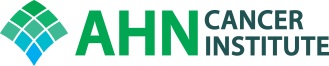 AHNCI COLON AND RECTAL TUMOR BOARDFriday, August 9, 20197:00-8:00 amPugh Classroom, 2nd floor, AHNCIZoom Meeting: https://zoom.us/j/966171364Dial US: 646-558-8656Meeting ID: 966171364Cases to be discussedObjectivesUpon completion of this activity, participants will have a better understanding of decision-making for complex colon and rectal problems and be armed with clinical pathways to improve care.Accreditation:Allegheny General Hospital is accredited by the Accreditation Council for Continuing Medical Education to provide continuing education for physicians. Allegheny General Hospital designates this live activity for a maximum of 1.0 AMA PRA Category 1 Credits™.  Physicians should claim only the credit commensurate with the extent of their participation in the activity.Disclosure:In accordance with the Accreditation Council for Continuing Medical Education (ACCME) and the policy of Allegheny General Hospital, presenters must disclose all relevant financial relationships, which in the context of their presentation(s), could be perceived as a real or apparent conflict of interest, (e.g., ownership of stock, honoraria or consulting fees). Any identifiable conflicts will be resolved prior to the activity. Any such relationships will be disclosed to the learner prior to the presentation(s).   The speakers have nothing to disclose.Moderators:	Alexander Kirichenko, MD /Dulabh Monga, MD /James McCormick, DO/Richard Fortunato, MDCase De-identified patientReasonPresenter1AF /MRN: 303097279 yo male with clinical stage T3 vs T4 N0 rectal cancer who underwent neoadjuvant Folfox x 8 cycles (completed 2/19/18) followed by TAVR for severe aortic stenosis followed by concurrent chemoradiotherapy (4/8/19-5/20/19) who is s/p laparoscopic robotic proctectomy with diverting loop ileostomy on 7/31/19. **Requesting pathology review** JM2GL/ MRN: 78022477 yo male with newly diagnosed mid to upper rectal cancer.  CEA level 8/3/19 was 1.3.  CT C/A/P and Pelvic MRI done 8/5/19JM3RH/ MRN: 807747stage IIIB rectal cancer, on neoadjuvant FOLFOX, presented with worsening bleeding and possible new liver metsMI4PL/ MRN: 1075859 y/o female with history of Stage IIIC (T4aN2a) sigmoid colon cancer s/p laparoscopic robotic sigmoid colectomy in May 2018 and 11 cycles of adjuvant 5-FU/Leucovorin ending September 2018. Recent CT scan on 8/2/19 for evaluation of abdominal pain revealed concern for peritoneal carcinomatosisMV5AA/ MRN: 103621077 yr old female with malignant melanoma.  Currently on surveillance.  Admitted to hospital with gi bleed.  Found to have colon mass on colonoscopy.  Asking for path review and review of scans done in JulyNA6HH/ MRN: 289847884 yo male with T3N1b colon cancer s/p laparoscopic sigmoid resection and end colostomy in 4/2019 by Dr. Voth. He was started on Xeloda in July 2019 then presented to the ER on 7/17/19 with c/o abdominal pain with CT A/P showing subtle enteritis. He was taken to the OR on 7/20/19 and found to have ischemic bowel and septic shock. **Requesting chart review**JM7GS/ 2035777Rectal cancer patient in NRG-GI002 trial requiring FOLFOX chemotherapy and chemoradiation followed by surgery. Patient had complete clinical response and opted for watch-and-wait surveillance instead of surgery. MRI from 06/20/19 - Need to verify T and N status.LH